NL 125    Applied Physics Lab     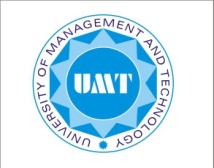 Lab WorkOVERALL POLICY:Student has to pass both Course work and Lab work separately.Student failing in the Course work but passing in the Lab work, has to repeat both Course work and Lab work.Student failing in the Lab work but passing in the Course work, has to repeat Lab work alone.List of Experiments* The listed sequence of the experiments may vary from student-to-student. However, each student must perform all the listed experiments.Lab Policy Students are expected to perform experiments (as per attached list)                         related to the course work, analyze the data, draw conclusions, and write a report. Grades will be awarded based on student’s lab reports and a final exam in the lab. Grading Policy for Lab work   Laboratory Reports		12 Marks  Final Examination		08 MarksMake-up LabsIf due to an unavoidable circumstance a student has to miss a Lab, then he/she should obtain an excuse for this from the instructor. The instructor will accept an excuse only if he feels that the student had a genuine reason. In an accepted case the instructor may allow the student to take a make-up session.  Attendance Policy for LabStudents missing more than 20% of the Labs. (Excused or unexcused) will receive an “SA” grade in the Lab work.WeekEx No.Title of Experiment1st                  Lab Orientation Week                  Lab Orientation Week                             Data Analysis and Presentation                             Data Analysis and Presentation                             Data Analysis and Presentation2nd1To learn how to analyze experimental data and to practice error analysis.                             Measurement of thickness of a very thin sample                             Measurement of thickness of a very thin sample                             Measurement of thickness of a very thin sample3rd2To estimate the number of atoms in the thickness of a pencil line.                             Capacitors in series and parallel                             Capacitors in series and parallel                             Capacitors in series and parallel4th3To measure the capacitance of a capacitor & to investigate the capacitance of capacitors in series and in parallel.                           Determination of capacitance of a capacitor by a graphical method                           Determination of capacitance of a capacitor by a graphical method                           Determination of capacitance of a capacitor by a graphical method5th4To determine the capacitance of a capacitor by a graphical method.                           Dependence of Current on different combinations of Resistors in a                  	                Circuit.                           Dependence of Current on different combinations of Resistors in a                  	                Circuit.                           Dependence of Current on different combinations of Resistors in a                  	                Circuit.6th5To measure the current in a circuit depending upon the arrangement of resistors within the circuit and find the value of unknown resistance.                           Ohm’s Law	                           Ohm’s Law	                           Ohm’s Law	7th6To study Ohm’s law as applied to a “linear” DC circuit. To show the behavior of some “non-linear” circuit elements which do not obey Ohm’s law.                          Wheatstone Bridge                          Wheatstone Bridge                          Wheatstone Bridge8th7To introduce bridge circuits and null detection method to measure the resistance of a conductor. To determine the variation of the resistance of a conductor with its length.                         Conversion of a Galvanometer to Voltmeter reading up to 6 volts                         Conversion of a Galvanometer to Voltmeter reading up to 6 volts                         Conversion of a Galvanometer to Voltmeter reading up to 6 volts9th8To study how a moving coil galvanometer circuit can be modified to construct a voltmeter (reading up to 6 volt).                       Conversion of a Galvanometer to Ammeter reading up to 0.2 Ampere                       Conversion of a Galvanometer to Ammeter reading up to 0.2 Ampere                       Conversion of a Galvanometer to Ammeter reading up to 0.2 Ampere10th9To study how a moving coil galvanometer circuit can be modified to construct an ammeter (reading up to 0.2 ampere).                          Earth’s Magnetic Field                          Earth’s Magnetic Field                          Earth’s Magnetic Field11th10To measure the horizontal component of the earth’s magnetic field.                         Kirchhoff’s Laws                         Kirchhoff’s Laws                         Kirchhoff’s Laws12th      11To study Kirchoff’s laws in the case of a two-loop circuit.13th                       Revision Week                             Revision Week      14th                      Lab Final Examination                      Lab Final Examination15thWeek for Preparation of Theory Final ExaminationWeek for Preparation of Theory Final Examination